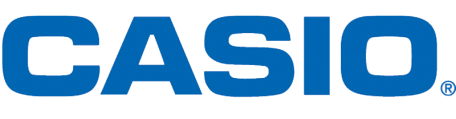 Participation au jeu concours avec les calculatrices Graph 35+e II et Graph 90+ELes pièces justificatives suivantes doivent être envoyées soit dans un unique dossier zippé, soit dans un unique fichier au format PDF.Capture (ou photo) du dessin réalisé avec les calculatrices Graph 35+E II / Graph 90+E ou son émulateur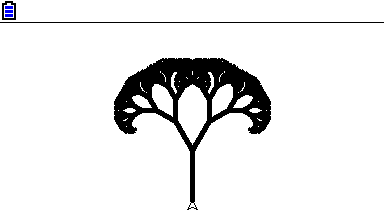 Envoi du script, deux possibilités :Copier les différentes lignes du programme Python sur le fichier unique au format PDF, par exemple : from turtle import *for i in range(4) :	forward(50)	left(90)Envoyer le fichier Python du programme au format .py (à mettre dans le dossier zippé)Justificatif de scolarité (photo ou photocopie du carnet de correspondance ou de la carte de collégien/lycéen) 